Journal #7How does the following visual communicate a global issue?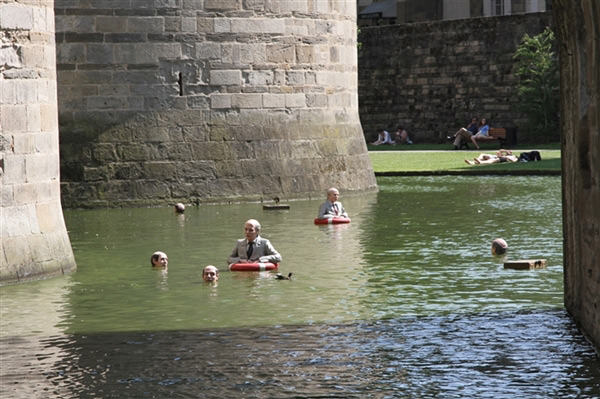 